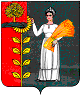 РОССИЙСКАЯ ФЕДЕРАЦИЯСОВЕТ ДЕПУТАТОВ СЕЛЬСКОГО ПОСЕЛЕНИЯ ТАЛИЦКИЙ СЕЛЬСОВЕТ Добринского муниципального района Липецкой области17-я сессия созыва                                                          Р Е Ш Е Н И Е               28.12.2021			         с. Талицкий Чамлык                             №  63  – рс   О внесении изменений в Положение «О денежном содержании и социальных гарантиях, лиц замещающих должности муниципальной службы администрации сельского поселения Талицкий сельсовет Добринского муниципального района»               Рассмотрев представленный администрацией сельского поселения Талицкий сельсовет проект изменений в Положение «О денежном содержании и социальных гарантиях, лиц замещающих должности муниципальной службы администрации сельского поселения Талицкий сельсовет Добринского муниципального района», принятое решением Совета депутатов сельского поселения Талицкий сельсовет Добринского муниципального района от 05.12.2019г.  № 192-рс, руководствуясь ст.35 п.19 Устава сельского поселения  Совет депутатов сельского поселения Талицкий сельсовет         РЕШИЛ :1. Принять изменения в Положение «О денежном содержании и социальных гарантиях лиц, замещающих должности муниципальной службы администрации сельского поселения Талицкий сельсовет Добринского муниципального района», принятое решением Совета депутатов сельского поселения Талицкий сельсовет Добринского муниципального района от 05.12.2019г.  № 192-рс (прилагается).2. Направить указанный нормативный правовой акт главе сельского поселения для подписания и официального обнародования.       3.  Настоящее   решение    вступает    в    силу    со    дня    его    официального          обнародования и распространяется на правоотношения, возникшие с 1 января       2022 года.Председатель Совета депутатов      сельского поселенияТалицкий сельсовет                                                       Т.В. Васнева   Приняты  Решением  Совета депутатовсельского поселения Талицкий сельсоветДобринского муниципального районаЛипецкой области Российской Федерации                                                                            от 28.12.2021г. № 63-рсИзменения в Положение о денежном содержании и социальных гарантиях лиц, замещающих должности муниципальной службы администрации сельского поселения Талицкий сельсовет Добринского муниципального района 1. Внести в Положение о денежном содержании и социальных гарантиях лиц, замещающих должности муниципальной службы администрации сельского поселения Талицкий сельсовет Добринского муниципального района, принятого решением Совета депутатов сельского поселения Талицкий сельсовет от 05.12.2019г.  № 192-рс (с внесенными изменениями решением Совета депутатов сельского поселения Талицкий сельсовет от 10.12.2020 г. № 19-рс) следующие изменения:Пункт 3 статьи 2 «Оплата труда муниципальных служащих» изложить в новой редакции:Оклад за классный чин муниципальным служащим устанавливается в следующих размерах:Приложение №1 к Положению «О денежном содержании и социальных гарантиях лиц, замещающих должности муниципальной службы администрации сельского поселения Талицкий сельсовет Добринского муниципального района» изложить в новой редакции:                                                Размеры
должностных окладов и  ежемесячного денежного поощрения лиц, замещающих должности муниципальной службысельского поселения Талицкий сельсовет
                                                                                                                 (рубли)Глава сельского поселенияТалицкий сельсовет	А.А. ТарасовНаименование классного чинаРазмер оклада за классный чинРеферент муниципальной службы Липецкой области 1 класса1 839Референт муниципальной службы Липецкой области 2 класса1 226Референт муниципальной службы Липецкой области 3 класса613Секретарь муниципальной службы Липецкой области 1 класса1 095Секретарь муниципальной службы Липецкой области 2 класса731 Секретарь муниципальной службы Липецкой области 3 класса366Наименование должностей(7 группа) Размер должностного окладаЕжемесячное денежноепоощрение(должностныхокладов)Главный специалист-эксперт6 1261,2Старший специалист 1 разряда5 3611,2Специалист 1 разряда4 6391,0Специалист 2 разряда3 7131,0